This work is licensed under a Creative Commons Attribution-NonCommercial-NoDerivatives 4.0 International License.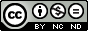 CRITERIA/ACTIVITYAPPROXIMATETIME NEEDEDIMPLEMENTATION STEPSLEAD/COMPLETED BYI:I:Using the Self-Assessment Practice Profile Workbook http://www.moedu-sail.org/leadership-materials/, conduct self-assessment for the building.1-2 hoursUsing the results of the self-assessment and the resources provided, develop a professional development/implementation plan for the school year.1-2 hoursAll instructional staff views the Collaborative Teams (CT) course http://www.moedu-sail.org/courses/collaborative-team-structures/.30 minutesThe building forms grade level/content area collaborative teams consisting of all instructional staff (general education teachers, special education teachers, special subject teachers).20-30 minutesII:II:All instructional staff complete training on School-Based Implementation Coaching http://www.moedu-sail.org/school-based-implementation-coaching-materials/. 1 hourIII:III:Effective Teaching/Learning Practices (see ETLP/universal support/academic at http://www.moedu-sail.org/mtss-facilitator-materials/) All instructional staff will:Select a teaching/learning practice to learn and implement building wide Complete training on selected effective teaching/learning practice2 hoursIV:IV:Building leader participates in all staff training on foundational, effective teaching/learning practices (see ETLP/universal support/academic at http://www.moedu-sail.org/mtss-facilitator-materials/) and Becoming the Instructional Leader of Your Building: A Critical Action Guide http://www.moedu-sail.org/leadership-materials/ training provided by the RPDC or other external trainer.Time will varyV:V:All instructional staff will support one another by completing at least two peer observations and feedback using training received from School-Based Implementation Coaching package http://www.moedu-sail.org/school-based-implementation-coaching-materials/.1-2 hours per observation and corresponding feedbackVI:VI:Using RPDC consultant or developing and implementing your own professional development plan and training resources (http://www.moedu-sail.org/effective-mtss-systems/ for interactive learning and http://www.moedu-sail.org/mtss-facilitator-materials/ for facilitator materials) and your building implementation plan, ensure all staff are trained on:Data-Based Decision Making for Teacher Teams (All 11 Sections) http://www.moedu-sail.org/courses/data-based-decision-making/ (interactive course)http://www.moedu-sail.org/mtss-facilitator-materials/ (facilitator materials)Collaborative Teams (Sections A-H) http://www.moedu-sail.org/courses/collaborative-team-structures/ (interactive course)http://www.moedu-sail.org/mtss-facilitator-materials/ (facilitator materials)Common Formative Assessments (Sections 1-3, then 4-6)http://www.moedu-sail.org/courses/common-formative-assessment/ (interactive course)http://www.moedu-sail.org/mtss-facilitator-materials/ (facilitator materials)DBDM:  6-8 hoursCT:  2-3 ½ hoursCFA:  10 ½-12 ½ hoursVI:VI:Using the fidelity checklists and the practice profiles, monitor and evaluate school-wide (individual teachers, collaborative teams) implementation of:Data-Based Decision Making for Teacher Teamshttp://www.moedu-sail.org/dbdm-materials/ Collaborative Teamshttp://www.moedu-sail.org/collab-teams-materials/ Common Formative Assessmentshttp://www.moedu-sail.org/cfa-materials/ Selected Effective Teaching/Learning Practice (see ETLP/universal support/academic at http://www.moedu-sail.org/mtss-facilitator-materials/)Note:  This may be done through use of paper forms or electronically through the self-assessment tool.Time will vary depending upon size of staffVII:VII:All grade levels administer a minimum of 5 formative assessments aligned to the Missouri Learning Standards and retest as needed.Time will varyVIII:VIII:All instructional staff participates in a minimum of monthly collaborative team meetings to which they are assigned.Time will varyIX:Any other activities identified by building as needed to effectively implement foundational instructional practices. 